Selection Committee Report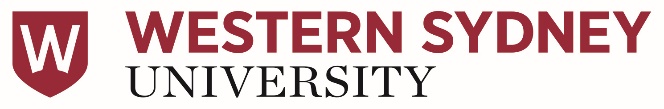 Section 1:  The PositionSection 2:  The Recommended ApplicantSection 3: Referee Reports (minimum of 2 required and reports need to be attached or fully detailed below)The Selection Committee recommends the appointment be offered to the candidates ranked below, should the recommended applicant decline the offer.Your Recruitment Advisor will confirm with the Convenor prior to offering appointment to any of the candidates listed below.Section 4:  Interviewed Applicants considered SUITABLE for appointmentSection 5:  Interviewed applicants considered UNSUITABLE for appointmentSection 6:  Applicants withdrawn from interviewSection 7:  Recommendation & ApprovalPosition Title: Position Title: eRecruit Ref No.: School/Office: School/Office: Campus: Type of Appointment: Length of Appointment (if fixed-term or secondment): Length of Appointment (if fixed-term or secondment): Full-Time / Part-TimeNo. of hours ________ (if PT)Working with Children Check Required? Yes / NoWorking with Children Check Required? Yes / NoVisa Sponsorship Required?  Yes / No / NARelocation: Yes / No / NAAs per Policy / Fixed Amount $_______________Relocation: Yes / No / NAAs per Policy / Fixed Amount $_______________Is this appointment entitled to a Standard Research Start Up Package?   Yes / NoValue of Package: $ _______________________ over a two-year period.Refer to Standard Research Start-Up Funds packages for Academic Staff Guidelines for details of levels and amount that may be granted http://www.westernsydney.edu.au/people_and_culture/opc/opc_forms_and_templates. Is this appointment entitled to a Standard Research Start Up Package?   Yes / NoValue of Package: $ _______________________ over a two-year period.Refer to Standard Research Start-Up Funds packages for Academic Staff Guidelines for details of levels and amount that may be granted http://www.westernsydney.edu.au/people_and_culture/opc/opc_forms_and_templates. Is this appointment entitled to a Standard Research Start Up Package?   Yes / NoValue of Package: $ _______________________ over a two-year period.Refer to Standard Research Start-Up Funds packages for Academic Staff Guidelines for details of levels and amount that may be granted http://www.westernsydney.edu.au/people_and_culture/opc/opc_forms_and_templates. Special Conditions (if any): Conflicts of Interest (please write NIL if none):No. of applications received: No. applicants called for interview:No. applicants called for interview:Recommended Applicant:Assessment of recommended candidate in relation to attribute requirements as outlined in the Person Specification:Assessment of recommended candidate in relation to attribute requirements as outlined in the Person Specification:Assessment of recommended candidate in relation to attribute requirements as outlined in the Person Specification:Assessment of recommended candidate in relation to attribute requirements as outlined in the Person Specification:Assessment of recommended candidate in relation to attribute requirements as outlined in the Person Specification:Assessment of recommended candidate in relation to attribute requirements as outlined in the Person Specification:Assessment of recommended candidate in relation to attribute requirements as outlined in the Person Specification:Assessment of recommended candidate in relation to attribute requirements as outlined in the Person Specification:If applicable, sighted and signed copies of Original Qualifications attached (staff new to the University): Yes / No If applicable, sighted and signed copies of Original Qualifications attached (staff new to the University): Yes / No If applicable, sighted and signed copies of Original Qualifications attached (staff new to the University): Yes / No If applicable, sighted and signed copies of Original Qualifications attached (staff new to the University): Yes / No If applicable, sighted and signed copies of Original Qualifications attached (staff new to the University): Yes / No If applicable, sighted and signed copies of Original Qualifications attached (staff new to the University): Yes / No If applicable, sighted and signed copies of Original Qualifications attached (staff new to the University): Yes / No If applicable, sighted and signed copies of Original Qualifications attached (staff new to the University): Yes / No Recommended Salary:Recommended Salary:Level:Level:Step:If Senior appointment, recommended Band, Level and TRP value:  ________________________________________Additional entitlements for Senior appointment (if applicable):  ____________________________________________It is University policy that all appointments be offered at step 1 of the relevant salary range.  Recommendations to offer appointments at a salary above base level must be fully substantiated in this report.If Senior appointment, recommended Band, Level and TRP value:  ________________________________________Additional entitlements for Senior appointment (if applicable):  ____________________________________________It is University policy that all appointments be offered at step 1 of the relevant salary range.  Recommendations to offer appointments at a salary above base level must be fully substantiated in this report.If Senior appointment, recommended Band, Level and TRP value:  ________________________________________Additional entitlements for Senior appointment (if applicable):  ____________________________________________It is University policy that all appointments be offered at step 1 of the relevant salary range.  Recommendations to offer appointments at a salary above base level must be fully substantiated in this report.If Senior appointment, recommended Band, Level and TRP value:  ________________________________________Additional entitlements for Senior appointment (if applicable):  ____________________________________________It is University policy that all appointments be offered at step 1 of the relevant salary range.  Recommendations to offer appointments at a salary above base level must be fully substantiated in this report.If Senior appointment, recommended Band, Level and TRP value:  ________________________________________Additional entitlements for Senior appointment (if applicable):  ____________________________________________It is University policy that all appointments be offered at step 1 of the relevant salary range.  Recommendations to offer appointments at a salary above base level must be fully substantiated in this report.If Senior appointment, recommended Band, Level and TRP value:  ________________________________________Additional entitlements for Senior appointment (if applicable):  ____________________________________________It is University policy that all appointments be offered at step 1 of the relevant salary range.  Recommendations to offer appointments at a salary above base level must be fully substantiated in this report.If Senior appointment, recommended Band, Level and TRP value:  ________________________________________Additional entitlements for Senior appointment (if applicable):  ____________________________________________It is University policy that all appointments be offered at step 1 of the relevant salary range.  Recommendations to offer appointments at a salary above base level must be fully substantiated in this report.If Senior appointment, recommended Band, Level and TRP value:  ________________________________________Additional entitlements for Senior appointment (if applicable):  ____________________________________________It is University policy that all appointments be offered at step 1 of the relevant salary range.  Recommendations to offer appointments at a salary above base level must be fully substantiated in this report.If internal applicant, current substantive Level & Step:If internal applicant, current substantive Level & Step:If internal applicant, current substantive Level & Step:Level:Step:Referee Name:Mode of CheckEmail, Phone, System Notes:Check completed by:Check confirmed ability to satisfy Selection Criteria and Major Responsibilities?Referee Name:Mode of CheckEmail, Phone, System Notes:Check completed by:Check confirmed ability to satisfy Selection Criteria and Major Responsibilities?Applicantin order of rankingAssessment of ranked candidate in relation to attribute requirements as outlined in the Person SpecificationApplicantRanking not requiredAssessmentApplicantReason if knownThe undersigned Selection Committee members recommend appointment as detailed in Section 2:The undersigned Selection Committee members recommend appointment as detailed in Section 2:The undersigned Selection Committee members recommend appointment as detailed in Section 2:The undersigned Selection Committee members recommend appointment as detailed in Section 2:The undersigned Selection Committee members recommend appointment as detailed in Section 2:The undersigned Selection Committee members recommend appointment as detailed in Section 2:NameSignatureConvenor:Member:Member:Member:Member:Member:Date:______/______/ ______Appointment Approved / Not Approved                 (circle as appropriate)as per Delegations (Administrative) Policy – refer link http://policies.westernsydney.edu.au/  ________________________________________________________    _____________________________________                                                Name                                                                                                       Signature________________________________________________________                     ______/______/______                                                Title                                                                                                         DateRecruitment PartnershipsOffice of Human ResourcesP: (02) 9852 5422 E: RecruitmentPartnerships@westernsydney.edu.au